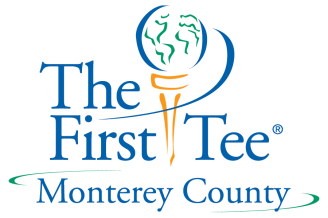 POWER HOUR BUS 2015-20162:45pm Pickup from AUSD Schools* For students 7 years and olderStudents will be picked up from school on their designated day at 2:45 PM and dropped off at The First Tee of  Monterey County.  Parents or Guardian MUST PICK UP their child from the golf course no later than 5:45PM.   *There is NO return trip to the school. 1:45pm pickup WednesdaysMonday:  No After School BusTuesday:  Alisal / Creekside / Frank Paul*Wednesday(1:45): Sanchez / MLK / VasquezThursday: Steinbeck / FremontFriday: Bardin / Loya / ChavezI give my child permission to ride the TFTMC Power Hour Bus and understand that my child must be picked up NO LATER than 5:45pm.Student Name:__________________________________Parent signature:_________________________________Student ID (TFT use only):_____________________   POWER HOUR BUS 2015-20162:45pm Pickup from AUSD Schools* For students 7 years and olderStudents will be picked up from school on their designated day at 2:45 PM and dropped off at The First Tee of  Monterey County.  Parents or Guardian MUST PICK UP their child from the golf course no later than 5:45 PM.   *There is NO return trip to the school. 1:45pm pickup Wednesdays.Monday:  No After School BusTuesday:  Alisal / Creekside / Frank Paul*Wednesday(1:45): Sanchez / MLK / VasquezThursday: Steinbeck / FremontFriday: Bardin / Loya / ChavezI give my child permission to ride the TFTMC Power Hour Bus and understand that my child must be picked up NO LATER than 5:45pm.Student Name:__________________________________Parent signature:_________________________________Student ID (TFT use only):_____________________The First Tee Code of ConductRespect for MyselfI will dress neatly in a clean shirt tucked into pants or shorts, and I will wear golf shoes or athletic shoes.I will try my best and keep a positive attitude when I play or practice. I will eat right, get enough sleep, and take care of myself so I can stay. healthyRespect for OthersI will be friendly, courteous, and helpful.I will follow instructions and safety rules.I will have fun without being loud and rowdy.I will be honest and be a good sport, whether I win or lose.Respect for my SurroundingsI will keep the golf course and practice areas clean and in as good or better shape than I found them.I will clean and take care of my golf clubs.I will be careful not to damage anything that belongs to others.I, ___________________promise to follow to The First Tee Code of Conduct at all times both on and off the golf course.    Students signature:_________________________________Parents signature:__________________________________The First Tee Code of ConductRespect for MyselfI will dress neatly in a clean shirt tucked into pants or shorts, and I will wear golf shoes or athletic shoes.I will try my best and keep a positive attitude when I play or practice. I will eat right, get enough sleep, and take care of myself so I can stay. healthyRespect for OthersI will be friendly, courteous, and helpful.I will follow instructions and safety rules.I will have fun without being loud and rowdy.I will be honest and be a good sport, whether I win or lose.Respect for my SurroundingsI will keep the golf course and practice areas clean and in as good or better shape than I found them.I will clean and take care of my golf clubs.I will be careful not to damage anything that belongs to others.I, ___________________promise to follow to The First Tee Code of Conduct at all times both on and off the golf course.    Students signature:_________________________________Parents signature:__________________________________POWER HOUR BUS 2015-2016(Programa de Tarea)2:45pm Recoger de Escuelas de AUSD * Para los estudiantes de 7 años y mayoresLos estudiantes serán recogidos de la escuela en su día designado las 2:45 PM (Miercoles a la 1:45) y serán llevados al The First Tee del  Condado de Monterey.  Padres o Guardianes TENDRÁN QUE RECOGER a su hijo/a del sitio de golf  no más tarde que las 5:45 PM.   *NO Habrá viaje de regreso a la escuela. Lunes:  No hay autobus despues de escuelaMartes:  Alisal / Creekside / Frank Paul*Miercoles(1:45): Sanchez / MLK / VasquezJueves: Steinbeck / FremontViernes: Bardin / Loya / ChavezYo le doy permiso a mi hijo/a de viajar en el TFTMC Autobus Power Hour  y entiendo que mi hijo/a tendra que ser recogido/a NO MAS TARDAR de las 5:45pm.Firma de Estudiante:______________________________Firma de Padres:_________________________________ID de Estudiante: ________________________________       POWER HOUR BUS 2013-2014(Programa de Tarea)2:45pm Recoger de Escuelas de AUSD * Para los estudiantes de 7 años y mayoresLos estudiantes serán recogidos de la escuela en su día designadoa las 2:45 PM (Miercoles a la 1:45) y serán llevados al The First Tee del  Condado de Monterey.  Padres o Guardianes TENDRÁN QUE RECOGER a su hijo/a del sitio de golf  no más tarde que las 5:45 PM.   *NO Habrá viaje de regreso a la escuela.Lunes:  No hay autobus despues de escuelaMartes:  Alisal / Creekside / Frank Paul*Miercoles(1:45): Sanchez / MLK / VasquezJueves: Steinbeck / FremontViernes: Bardin / Loya / ChavezYo le doy permiso a mi hijo/a de viajar en el TFTMC Autobus Power Hour  y entiendo que mi hijo/a tendra que ser recogido/a NO MAS TARDAR de las 5:45pm.Firma de Estudiante:______________________________Firma de Padres:_________________________________ID de Estudiante: ________________________________The First Tee Codigo de ConductaRespeto a Mi MismoYo me vestire ordenadamente con camiseta limpia metida bajo mis pantalones  largos o cortos, y me pondré zapatos de  golf o zapatos atleticos.Yo tratare lo mejor y mantendré una actitud positiva cuando yo juege o practique.Yo comeré  bien, dormiré bastante,  y me cuidaré para mantenerme saludable.Respeto Para los DemásYo seré amistoso, cortes, y servicial.Yo seguiré instrucciónes y reglas de seguridad.Yo me divertiré sin ser ruidoso y alborotador.Yo seré honesto y buen deportista, gane o pierda.Respeto a mis AlrededoresYo mantendré el sitio de golf y areas de practica limpias y en buen o mejor condición de que las encontré.Yo limpiaré y cuidaré mis palos de golf.Yo tendré cuidado de no dañar nada que le pertenezca a otros.Yo, ___________________prometo seguir The First Tee Codigo de Conducta todo el tiempo en y afuera del sitio de golf.Firma de Estudiante:_________________________________Firma de Padre(s):___________________________________The First Tee Codigo de ConductaRespeto a Mi MismoYo me vestire ordenadamente con camiseta limpia metida bajo mis pantalones  largos o cortos, y me pondré zapatos de  golf o zapatos atleticos.Yo trataré lo mejor y mantendré una actitud positiva cuando yo juege o practique.Yo comeré  bien, dormiré bastante,  y me cuidaré para mantenerme saludable.Respeto Para los DemásYo seré amistoso, cortes, y servicial.Yo seguiré instrucciónes y reglas de seguridad.Yo me divertiré sin ser ruidoso y alborotador.Yo seré honesto y buen deportista, gane o pierda.Respeto a mis AlrededoresYo mantendré el sitio de golf y areas de practica limpias y en buen o mejor condición de que las encontré.Yo limpiaré y cuidaré mis palos de golf.Yo tendré cuidado de no dañar nada que le pertenezca a otros.Yo, ___________________prometo seguir The First Tee Codigo de Conducta todo el tiempo en y afuera del sitio de golf.Firma de Estudiante:_________________________________Firma de Padre(s):___________________________________